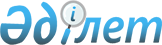 Об оказании официальной гуманитарной помощи Антигуа и БарбудаПостановление Правительства Республики Казахстан от 25 декабря 2017 года № 870
      В связи с разрушительными ураганами в Антигуа и Барбуда Правительство Республики Казахстан ПОСТАНОВЛЯЕТ:
      1. Министерству финансов Республики Казахстан выделить Министерству иностранных дел Республики Казахстан из чрезвычайного резерва Правительства Республики Казахстан, предусмотренного в республиканском бюджете на 2017 год для ликвидации чрезвычайных ситуаций природного и техногенного характера на территории Республики Казахстан и других государств, средства в сумме, эквивалентной 50000 (пятьдесят тысяч) долларам США, по официальному курсу Национального Банка Республики Казахстан на день конвертации для оказания официальной гуманитарной помощи Антигуа и Барбуда.
      2. Министерству иностранных дел Республики Казахстан в установленном законодательством порядке обеспечить перечисление указанных средств на специальный банковский счет:
      Recipient: Permanent Mission of Antigua and Barbuda
      To the United Nations
      Recipient address: 305E. 47th Street, 6 th floor, New York, NY, 10017
      Bank name: BANK OF AMERICA, NA
      Adress: 222 Broadway, New York, NY, 10038, USA
      SWIFT BIC: BOFAUS3N
      Routing No.: 026009593
      Recerving Bank Account Number: 2260 0525 1515.
      3. Министерству финансов Республики Казахстан в установленном законодательством порядке обеспечить контроль за использованием выделенных средств.
      4. Настоящее постановление вводится в действие со дня его подписания.
					© 2012. РГП на ПХВ «Институт законодательства и правовой информации Республики Казахстан» Министерства юстиции Республики Казахстан
				
      Премьер-Министр
Республики Казахстан 

Б. Сагинтаев
